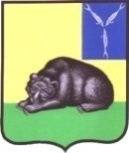 СОВЕТМУНИЦИПАЛЬНОГО ОБРАЗОВАНИЯ ГОРОД ВОЛЬСКВОЛЬСКОГО МУНИЦИПАЛЬНОГО РАЙОНАСАРАТОВСКОЙ ОБЛАСТИР Е Ш Е Н И Е29 июня 2020 года                            № 24/4-81                                      г. ВольскО внесении изменений в решение Совета муниципального образования город Вольск Вольского муниципального района от 24.11.2017 года № 49/3-244 «Об установлении налога на имущество физических лиц и налоговых льгот на территории муниципального образования город Вольск»В соответствии со статьей 3 и главой 32 Налогового кодекса Российской Федерации, Федеральным законом от 29.09.2019 года № 321-ФЗ «О внесении изменений в часть вторую Налогового Кодекса Российской Федерации», Федеральным законом от 06 октября 2003 года № 131-ФЗ «Об общих принципах организации местного самоуправления в Российской Федерации», на основании ст. 19 Устава муниципального образования город Вольск, Совет муниципального образования город Вольск Вольского муниципального района Саратовской области РЕШИЛ:Внести в решение Совета муниципального образования город Вольск Вольского муниципального района от 24.11.2017 года № 49/3-244 «Об установлении налога на имущество физических лиц и налоговых льгот на территории муниципального образования город Вольск» (с изменениями от 15.10.2018 г. № 3/4-15) следующие изменения:в абзаце 6 подпункта 1 пункта 4 слово «,предоставленных» и слово 
«,дачного» исключить.2. Опубликовать настоящее решение в газете «Вольский Деловой Вестник» и разместить на официальном сайте в сети Интернет www.Вольск.РФ.  3. Настоящее решение вступает в силу с 01 января 2021 года, но не ранее, чем по истечении одного месяца со дня его официального опубликования. 4. Контроль за исполнением настоящего решения возложить на постоянную депутатскую комиссию Совета муниципального образования город Вольск по бюджету, налогам и земельно-имущественным вопросам.Главамуниципального образованиягород Вольск                                                                            М.А. Кузнецов